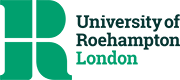 COMPLETED FORM NEEDS TO BE SENT TO THE DEPARTMENT FOR APPROVAL BEFORE BEING SENT TO THE GRADUATE SCHOOLUNIVERSITY OF ROEHAMPTON RESEARCH DEGREES COMMITTEEEXAMINATION ENTRY FORM FOR DOCTOR OF PHILOSOPHY BY PUBLISHED WORKSThe candidate should complete Section 1 of this form and submit it to the supervisors. The form should be considered by the Department’s Research Student Review Committee. When section 2 has been completed the form should be sent to the Graduate School who will then approve the form.Please copy in your department research degrees convenor when sending this completed form to the Graduate School for approval. SECTION 1:  TO BE COMPLETED BY THE CANDIDATE   SECTION 2:  TO BE COMPLETED BY THE DEPARTMENTTitleName (your name for your certificate will be taken from the student record system, please ensure this is up to date)Name (your name for your certificate will be taken from the student record system, please ensure this is up to date)Name (your name for your certificate will be taken from the student record system, please ensure this is up to date)Student ID NumberStudent ID NumberDate of First RegistrationDate of First RegistrationCorrespondence Address, Telephone Number and Email Address (your final certificate will be posted to your address given on the student record system, please ensure this is up to date)Correspondence Address, Telephone Number and Email Address (your final certificate will be posted to your address given on the student record system, please ensure this is up to date)Correspondence Address, Telephone Number and Email Address (your final certificate will be posted to your address given on the student record system, please ensure this is up to date)Correspondence Address, Telephone Number and Email Address (your final certificate will be posted to your address given on the student record system, please ensure this is up to date)Director of StudiesDirector of StudiesCo-Supervisor 1 Co-Supervisor 2(Please include an external email address for co-supervisors who are external members of staff)Co-Supervisor 1 Co-Supervisor 2(Please include an external email address for co-supervisors who are external members of staff)Proposed Title of ThesisProposed Title of ThesisProposed Title of ThesisProposed Title of ThesisFor practice-based works or portfolios, please specify the weighting that should be given to each componentFor practice-based works or portfolios, please specify the weighting that should be given to each componentFor practice-based works or portfolios, please specify the weighting that should be given to each componentFor practice-based works or portfolios, please specify the weighting that should be given to each componentProposed Date that Thesis will be SubmittedProposed Date that Thesis will be SubmittedProposed Date that Thesis will be SubmittedProposed Date that Thesis will be SubmittedAre you currently, or have you been previously, a member of staff at the University of Roehampton?Yes		NoIf ‘Yes’, please give details below, including role title(s) and start/end dates:Are you currently, or have you been previously, a member of staff at the University of Roehampton?Yes		NoIf ‘Yes’, please give details below, including role title(s) and start/end dates:Are you currently, or have you been previously, a member of staff at the University of Roehampton?Yes		NoIf ‘Yes’, please give details below, including role title(s) and start/end dates:Are you currently, or have you been previously, a member of staff at the University of Roehampton?Yes		NoIf ‘Yes’, please give details below, including role title(s) and start/end dates:Signature:Signature:Signature:Date:Internal ExaminerName, Postal Address, E-mail Address and Telephone Number:CV attached CV attached CV attached External ExaminerName, Postal Address, E-mail Address and Telephone Number:CV attached If you have any current or previous affiliation with the University of Roehampton, please provide details and dates:CV attached If you have any current or previous affiliation with the University of Roehampton, please provide details and dates:CV attached If you have any current or previous affiliation with the University of Roehampton, please provide details and dates:Third Examiner (IF ANY)Name, Postal Address, E-mail Address and Telephone Number:CV attached If you have any current or previous affiliation with the University of Roehampton, please provide details and dates:CV attached If you have any current or previous affiliation with the University of Roehampton, please provide details and dates:CV attached If you have any current or previous affiliation with the University of Roehampton, please provide details and dates:Proposed ChairName, Department, Email Address and Telephone NumberProposed ChairName, Department, Email Address and Telephone NumberProposed ChairName, Department, Email Address and Telephone NumberProposed ChairName, Department, Email Address and Telephone NumberProposed Viva Date:The Director of Studies should have discussed this date with examiners and proposed chairProposed Viva Date:The Director of Studies should have discussed this date with examiners and proposed chairProposed Viva Date:The Director of Studies should have discussed this date with examiners and proposed chairProposed Viva Date:The Director of Studies should have discussed this date with examiners and proposed chairPlease note any practical considerations relating to the examination (e.g. performances/exhibitions which the examiners will need to attend, SEN requirements, etc.)Please note any practical considerations relating to the examination (e.g. performances/exhibitions which the examiners will need to attend, SEN requirements, etc.)Please note any practical considerations relating to the examination (e.g. performances/exhibitions which the examiners will need to attend, SEN requirements, etc.)Please note any practical considerations relating to the examination (e.g. performances/exhibitions which the examiners will need to attend, SEN requirements, etc.)RSRB considerationChair of the RSRB signature to confirm that the form has been scrutinised: RSRB considerationChair of the RSRB signature to confirm that the form has been scrutinised: Date:Date:SECTION 3:  GRADUATE SCHOOL APPROVALSECTION 3:  GRADUATE SCHOOL APPROVALSECTION 3:  GRADUATE SCHOOL APPROVALSECTION 3:  GRADUATE SCHOOL APPROVALChair of the Research Degrees Committee signature:Chair of the Research Degrees Committee signature:Chair of the Research Degrees Committee signature:Date:Report on Oral Examination: Tick to confirm that the examiners ‘general comments’ and ‘requirements for the candidate’ have been written in the ‘Viva Report Form_Feedback for Candidate’ document on the laptop.Report on Oral Examination: Tick to confirm that the examiners ‘general comments’ and ‘requirements for the candidate’ have been written in the ‘Viva Report Form_Feedback for Candidate’ document on the laptop.Recommendation (please tick as appropriate)Award Award subject to 3 months corrections (Please indicate the nature of the corrections)  Award subject to 6 months corrections (Please indicate the nature of the corrections)No award but permit submission of a revised thesis or portfolio by …………………………….(date)without a further oralNo award but permit submission of a revised thesis or portfolio by …………….…………….(date)with a further oralSigned      ………………………………………..                  ………………………………………..                  ………………………………………..                                                                 ExaminersIf corrections are insisted upon, who should approve these?    …………………………………………………No award – terminate registration     ……………………………………………………                                                                                Date      ……………………………………………………Name of ConvenorIf this is a second examination following a resubmission, please give the date of the first examination:    ……………………………………………………No award – terminate registration     ……………………………………………………                                                                                Date      ……………………………………………………Name of ConvenorIf this is a second examination following a resubmission, please give the date of the first examination:    ……………………………………………………